	   Sunday, May 27, 2012	   Monday, May 28, 2012	   Tuesday, May 29, 2012	   Wednesday, May 30, 2012	   Thursday, May 31, 2012	   Friday, June 1, 2012	   Saturday, June 2, 20126:00AMHome Shopping  Shopping program. G6:30AMRoute 66: Don't Count Stars  Tod and Buz save a drunken man, who is hiding a secret, from drowning while they are enjoying a day off. Starring MARTIN MILNER and GEORGE MAHARIS.PG 7:30AMNaked City: Hey, Teach!  Halloran goes undercover as a replacement for a teacher whose body was found on the sidewalk under the window of his third-story classroom. Starring HARRY BELLAVER, JOHN MCINTIRE, JAMES FRANCISCUS and SUZANNE STORRS.PG 8:00AMWelcome Back Kotter: Barbarino In Love Pt.1 (R)  During a talent competition, Vinnie falls for the opposition and starts spending more time with her than rehearsing with the Sweathogs. Starring GABRIEL KAPLAN, MARCIA STRASSMAN, JOHN SYLVESTER WHITE, JOHN TRAVOLTA and ROBERT HEGYES.PG 8:30AMHome Shopping  Shopping program. G9:00AMHome Shopping  Shopping program. G9:30AMHome and Away Catch-Up (R) (HAW6-666 - HAW6-670) 'CC'    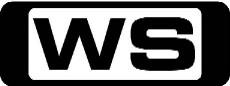 Miss Home and Away this week? Catch up on 7TWO!PG (D)11:50AM7TWO Classic Movie: Duel On The Mississippi (R) (1955)  Set in 19th century Louisiana, a vengeful Creole girl masterminds a series of pirate raids on the local plantations. Starring LEX BARKER, WARREN STEVENS, JOHN DEHNER, CHRIS ALCAIDE and CELIA LOVSKY.PG (V)1:30PM7TWO Classic Movie: The Vikings (R) (1958)    A Viking King and his son kidnap a Welsh princess and hold her for ransom. However, a slave, who is really the heir to an English throne, helps her escape, and fights the Viking prince to the end. Starring KIRK DOUGLAS, TONY CURTIS, ERNEST BORGNINE and JANET LEIGH.PG (V)4:00PM7TWO Classic Movie: Where Angels Fear To Tread (R) (1991)  After a rich Edwardian widow impulsively marries a handsome but poor Tuscan dentist and dies during childbirth, her English in-laws try to gain custody of the baby. Starring RUPERT GRAVES, HELEN MIRREN, HELENA BONHAM CARTER, BARBARA JEFFORD and JUDY DAVIS.PG (A,V)6:30PMBargain Hunt: Builth Wells 1   Two teams challenge each other scouring an antiques fair for items to sell at auction. Which team will make the largest profit?G 7:30PMKylie Kwong: My China: Shanghai (R)    Kylie's journey continues along the Eastern seaboard and leads her into China's largest and youngest city. With her foodie friend in tow, Kylie goes hunting for the origins of Shanghainese food.G 8:00PMTake on the Takeaway: Jean Christophe Novelli    Jean Christophe Novelli heads to Enfield to take on the local Thai takeaway. Can he persuade Kate and Michelle to head for the kitchen instead of the phone?PG 8:30PMEscape To The Country: Browns / Herefordshire    **NEW EPISODE**Tim Vincent is in Herefordshire, helping a couple from Peterborough desperate to move to the country.G 9:30PM60 Minute Makeover: Bradley Stoke North      **NEW EPISODE**Terri Dwyer and the team head to Bradley Stoke North, where they revamp and redecorate another home. Will they be able to finish up in only sixty minutes?G 10:30PMHomes Under The Hammer    Martin and Lucy visit a flat in Preston with a low price, a house in Wiltshire with a surprise and an old terraced house in Staffordshire with a few cracks.G 11:45PMRoyal Upstairs Downstairs: Hatfield    Rosemary and Tim visit Hatfield House in Hertfordshire to explore the story of Queen Victoria's visit there in 1846.G 12:20AM7TWO Late Movie: The Vikings (R) (1958)    A Viking King and his son kidnap a Welsh princess and hold her for ransom. However, a slave, who is really the heir to an English throne, helps her escape, and fights the Viking prince to the end. Starring KIRK DOUGLAS, TONY CURTIS, ERNEST BORGNINE and JANET LEIGH.PG (V)2:40AM7TWO Late Movie: Where Angels Fear To Tread (R) (1991)  After a rich Edwardian widow impulsively marries a handsome but poor Tuscan dentist and dies during childbirth, her English in-laws try to gain custody of the baby. Starring RUPERT GRAVES, HELEN MIRREN, HELENA BONHAM CARTER, BARBARA JEFFORD and JUDY DAVIS.PG (A,V)5:00AMNaked City: Hey, Teach!  (R)Halloran goes undercover as a replacement for a teacher whose body was found on the sidewalk under the window of his third-story classroom. Starring HARRY BELLAVER, JOHN MCINTIRE, JAMES FRANCISCUS and SUZANNE STORRS.PG 5:30AMHome Shopping  Home Shopping G6:00AMHome Shopping  Shopping program. G6:30AMTotal Girl - Wizards Of Waverly Place (R) 'CC'    Harper worries that her friendship with Alex is in jeopardy when they discover that their friend Stevie is a wizard. Meanwhile, Justin transforms himself into Alex in order to get Harper to help him finish the school float. Starring SELENA GOMEZ, DAVID HENRIE, JAKE T  AUSTIN, JENNIFER STONE and MARIA CANALS-BARRERA.G 7:00AMTotal Girl - Wizards Of Waverly Place (R) 'CC'    Alex is caught off guard when she discovers her friend Stevie is leading a wizard revolution, and to the dismay of Justin and Harper, she decides to help Stevie with her quest. Starring SELENA GOMEZ, DAVID HENRIE, JAKE T  AUSTIN, JENNIFER STONE and MARIA CANALS-BARRERA.G 7:30AMTotal Girl - Sonny With A Chance (R) 'CC'    Sonny asks Marshall if she can have a prom on the set of 'So Random!' When Marshall refuses, they put on a secret prom. Starring DEMI LOVATO, TIFFANY THORNTON, STERLING KNIGHT, BRANDON SMITH and ALLISYN ASHLEY ARM.G 8:00AMTotal Girl - Good Luck Charlie (R) 'CC'    PJ gets a job at Kwikki Chikki as a spokesperson for the restaurant, a gig PJ has been desperately trying to get. Starring BRIDGIT MENDLER, LEIGH-ALLYN BAKER, BRADLEY STEVEN PERRY, ERIC ALLAN KRAMER and JASON DOLLEY.G 8:30AMTotal Girl - The Fairies (R) 'CC'    An enchanting, magical fantasy comes to life as the Fairies explore Fairyland through play and adventure. A live-action, musical series for pre-schoolers.G 9:00AMHome And Away-The Early Years (R) 'CC'  Ben swallows his pride.  Pippa realises Michael Ross is very attracted to her. Starring SHARYN HODGSON, ADAM WILLITS, KATE RITCHIE, NICOLLE DICKSON and JUDY NUNN.G 9:30AMSons And Daughters (R) 'CC'  Roger makes Samantha an offer she can't refuse. Tim and Donna have plans of their own.G 10:00AMCoronation Street    The story of everyday life in a small, tightly knit community in England.PG 10:30AMShortland Street    A fast-paced medical drama that centres around the lives and loves of the staff and their patients.PG (V)11:00AMBargain Hunt: Midlands 9 (R)    Two teams challenge each other scouring an antiques fair for items to sell at auction. Which team will make the largest profit?G 12:00PMKojak: Girl In The River (R)  Kojak fears that the strangulation of a young woman may mean the re-emergence of a psychopathic killer. Starring TELLY SAVALAS, CANDACE SAVALAS, DAN FRAZER, KARIO SALEM and KEVIN DOBSON.M 1:00PMPrivate Practice: The End Of A Beautiful Friendship (R) 'CC'    **FINAL**Dell and Maya's car crash has everyone shaken with impossible life and death decisions. Starring KATE WALSH, TIM DALY, AUDRA MCDONALD, PAUL ADELSTEIN and KADEE STRICKLAND.M (A)2:00PM7TWO Mid Arvo Movie: How To Murder Your Wife (R) (1965)  A bachelor cartoonist finds himself married to the girl who jumped out of a cake at a friend's party the night before. Starring JACK LEMMON, VIRNA LISI, TERRY-THOMAS, CLAIR TREVOR and EDDIE MAYEOFF.PG (A)4:30PMDoctor On The Go: Bunny Makes The World Go Round (R)  Dr Waring has problems getting ready for an exam. Dr Stuart-Clark is his usual helpful self, but he gives everyone a hard time. Starring ROBIN NEDWELL, ERNEST CLARK, ANDREW KNOX, GEOFFREY DAVIES and JACQUIE-ANN CARR.PG 5:00PMMurphy Brown: Power Play (R) 'CC'  Murphy battles with Kay for control of the FYI staff. Starring CANDICE BERGEN, FAITH FORD, CHARLES KIMBROUGH, JOE REGALBUTO and LILY TOMLIN.PG 5:30PMMad About You: Astrology (R) 'CC'  An astrologer's reading causes Paul and Jamie distress after she reveals some interesting information. Starring HELEN HUNT, PAUL REISER, RICHARD KIND, LEILA KENZLE and JOHN PANKOW.PG 6:00PMDad's Army: If The Cap Fits (R)  Mainwaring decides that the way to silence the criticisms of Frazer is to assign him the difficult task of running the entire unit. Starring ARTHUR LOWE, JOHN LEMESURIER, CLIVE DUNN, IAN LAVENDER and JOHN LAURIE.G 6:30PMBargain Hunt: Newark 9    Two teams challenge each other scouring an antiques fair for items to sell at auction. Which team will make the largest profit?G 7:30PMHeartbeat: Auld Acquaintance (R) 'CC'   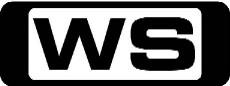 PC Rob Walker is surprised to find a stranger staying at Ashfordly Hall while Lord Ashfordly winters in Bermuda. Starring JONATHAN KERRIGAN, JOHN DUTTINE, GWEN TAYLOR, SOPHIE WARD and DEREK FOWLDS.PG 8:30PMHamish Macbeth: The Good Thief 'CC'    Esme discovers that Frankie has an unexpected musical talent and the villagers pin their hopes on him winning the tough contest between Lochdubh's Stag Bar and the Dunbracken Arms. Starring ROBERT CARLYLE, RALPH RIACH, SHIRLEY HENDERSON, BARBARA RAFFERTY and STUART MCGUGAN.PG 9:40PMDangerfield: The Norfolk Holiday - Part 1 'CC'  Dangerfield’s first family holiday in six years is short-lived when a suspected suicide arouses his suspicions. Starring NIGEL LE VAILLANT, AMANDA REDMAN, SEAN MAGUIRE, LISA FAULKNER and NADIM SAWALHA.M 10:40PMMen Behaving Badly: Three Girlfriends (R) 'CC' An unexpected and unwelcome visit from his father seriously threatens Gary's attempts to seduce one of Tony's three girlfriends. Starring MARTIN CLUNES, NEIL MORRISEY, CAROLINE QUENTIN, LESLIE ASH and DEBORAH SHERIDAN-TAYLOR.PG 11:20PMThe Worst Week Of My Life: Tuesday    Howard is having a few problems at work and after giving Eve a lift home, events spiral, leaving Howard soon feeling the long arm of the law. Starring BEN MILLER, SARAH ALEXANDER, ALISON STEADMAN and GEOFFREY WHITEHEAD.M 12:00AMThe Thin Blue Line: Kids Today 'CC'  Fowler and Grim get their wires crossed about why they are taking a group of young offenders on a camping trip. Starring ROWAN ATKINSON, KEVIN ALLEN, MINA AWAR, JAMES DREYFUS and SERENA EVANS.PG 12:40AMSix Feet Under: Someone Else's Eyes (R) 'CC'  Ruth discovers some truth, Claire can't escape Billy's influence and Nate hears from an ex-flame. Starring PETER KRAUSE, MICHAEL C  HALL, FRANCES CONROY, LAUREN AMBROSE and RACHEL GRIFFITHS.MA (S,L,A)1:45AMSix Feet Under: The Secret (R) 'CC'  David and Keith make up, but Karla has a secret. Claire ponders life after school. Is Ruth ready to move things along with Nikolai? Starring PETER KRAUSE, MICHAEL C  HALL, FRANCES CONROY, LAUREN AMBROSE and RACHEL GRIFFITHS.MA (S,A,L)2:45AMBargain Hunt: Midlands 9 (R)    Two teams challenge each other scouring an antiques fair for items to sell at auction. Which team will make the largest profit?G 3:35AMKojak: Girl In The River (R)  Kojak fears that the strangulation of a young woman may mean the re-emergence of a psychopathic killer. Starring TELLY SAVALAS, CANDACE SAVALAS, DAN FRAZER, KARIO SALEM and KEVIN DOBSON.M 4:30AMShortland Street    (R)A fast-paced medical drama that centres around the lives and loves of the staff and their patients.PG (V)5:00AMCoronation Street    (R)The story of everyday life in a small, tightly knit community in England.PG 5:30AMHome Shopping  Home Shopping G6:00AMHome Shopping  Shopping program.G 6:30AMTotal Girl - Wizards Of Waverly Place (R) 'CC'    After Superintendent Clanton fires Mr Laritate and takes over his school responsibilities, Alex and Justin use a spell that takes Mr Laritate back in time to the Old West to convince him to fight for his job. Starring SELENA GOMEZ, DAVID HENRIE, JAKE T  AUSTIN, JENNIFER STONE and MARIA CANALS-BARRERA.G 7:00AMTotal Girl - Wizards Of Waverly Place (R) 'CC'    A teenage girl and her two brothers, who come from a wizarding family, must try to control their magic in order to live normal lives. Starring SELENA GOMEZ, DAVID HENRIE, JAKE T  AUSTIN, JENNIFER STONE and MARIA CANALS-BARRERA.G 7:30AMTotal Girl - Sonny With A Chance (R) 'CC'    When Sonny sets Marshall and Ms Bitterman up on a date, she soon realises that it was a huge mistake. Starring DEMI LOVATO, TIFFANY THORNTON, STERLING KNIGHT, BRANDON SMITH and ALLISYN ASHLEY ARM.G 8:00AMTotal Girl - Good Luck Charlie (R) 'CC'    Gabe is in charge of Charlie while working on a school project with Jo. Starring BRIDGIT MENDLER, LEIGH-ALLYN BAKER, BRADLEY STEVEN PERRY, ERIC ALLAN KRAMER and JASON DOLLEY.G 8:30AMTotal Girl - The Fairies (R) 'CC'    An enchanting, magical fantasy comes to life as the Fairies explore Fairyland through play and adventure. A live-action, musical series for pre-schoolers.G 9:00AMHome And Away-The Early Years (R) 'CC'  A dispute arises at the beach house when Matt takes custody of the television.  Darren Ross' first day in Summer Bay is a disaster. Starring SHARYN HODGSON, ADAM WILLITS, KATE RITCHIE, NICOLLE DICKSON and JUDY NUNN.G 9:30AMSons And Daughters (R) 'CC'  Leigh's night out takes on a dangerous turn.  Roger's deception leaves Gordon vulnerable.G 10:00AMCoronation Street    The story of everyday life in a small, tightly knit community in England.PG 10:30AMShortland Street    A fast-paced medical drama that centres around the lives and loves of the staff and their patients.PG (V)11:00AMBargain Hunt: Peterborough 13 (R)    Two teams challenge each other scouring an antiques fair for items to sell at auction. Which team will make the largest profit?PG 12:00PMKojak: Requiem For A Cop (R)  Kojak has forty-eight hours to clear the name of a slain veteran police officer suspected of being on the take. Starring TELLY SAVALAS, CANDACE SAVALAS, DAN FRAZER, KARIO SALEM and KEVIN DOBSON.M 1:00PMThe Secret Mediterranean (R) 'CC'    Sir Trevor McDonald visits three countries where history cannot be ignored by those living there today: Italy's magical Venice, Turkey's vibrant capital Istanbul, and the coast of the French Riviera.G 2:00PM7TWO Mid Arvo Movie: The Gene Krupa Story (R) (1959)  Legendary jazz musician Gene Krupa faces highs and lows along the path of his life. Starring SAL MINEO, JAMES DARREN, YVONNE CRAIG, CELIA LOVSKY and BOBBY TROUP.PG (A)4:00PMAnimal Academy    Sarah and Jeremy go into the mountains with Sandy Yong, who is waging war on New Zealand's worst predator, the stoat. Geoff meets a city chicken with a country problem.PG 4:30PMDoctor On The Go: For Your Own Good (R)  It's a tough day for St. Swithin's when Gascoigne's very rich and equally unpleasant father turns up. Starring ROBIN NEDWELL, ERNEST CLARK, ANDREW KNOX, GEOFFREY DAVIES and JACQUIE-ANN CARR.PG 5:00PMMurphy Brown: A Comedy Of Eros (R) 'CC'  Frank's autobiographical play is produced, but when he leaves the country on an assignment the director makes a major story change. Starring CANDICE BERGEN, FAITH FORD, CHARLES KIMBROUGH, JOE REGALBUTO and LILY TOMLIN.PG 5:30PMMad About You: The Penis (R) 'CC'  After promising a dying uncle that they will name their child after him, Paul debates telling Jamie that he's learned the baby's sex. Starring HELEN HUNT, PAUL REISER, RICHARD KIND, LEILA KENZLE and JOHN PANKOW.PG 6:00PMDad's Army: The King Was In His Counting House (R)  After a bomb scatters the notes in the bank's vault, Captain Mainwaring orders his men to the church hall to count the cash. Starring ARTHUR LOWE, JOHN LEMESURIER, CLIVE DUNN, IAN LAVENDER and JOHN LAURIE.G 6:30PMBargain Hunt: Derby 32    Two teams challenge each other scouring an antiques fair for items to sell at auction. Which team will make the largest profit?G 7:30PMFawlty Towers: The Wedding Party (R) 'CC'  Basil is outraged when an unmarried couple want to book a room, and attempts to impose his own ethics upon them. Starring JOHN CLEESE, PRUNELLA SCALES, ANDREW SACHS and CONNIE BOOTH.PG 8:10PMKeeping Up Appearances: Carldon Hall (R) 'CC'  The chance to 'soak up a little culture' at her favourite stately home draws Hyacinth like a magnet, but things go wrong. Starring PATRICIA ROUTLEDGE, JUDY CORNWELL, SHIRLEY STELFOX, CLIVE SWIFT and GEOFFREY HUGHES.PG 8:50PMAre You Being Served?: Our Figures Are Slipping (R)  Sales figures are down on the ladies' and men's counters, and management decides to take drastic action. Starring JOHN INMAN, MIKE BERRY, ARTHUR ENGLISH, MOLLIE SUGDEN and WENDY RICHARD.PG 9:30PM60 Minute Makeover: Chalfont St Peter    **NEW EPISODE**Terri Dwyer and the team head to Chalfont St Peter, where they revamp and redecorate another home. Will they be able to finish up in only sixty minutes?G 10:30PMHomes Under The Hammer    Martin & Lucy visit a flat in south London that could benefit from more than just cosmetic surgery, a house in a prime location in Herne Bay and a mid-terrace near a main road in Derby.G 11:45PMHouse Doctor: Bramber    The House Doctor team heads for the idyllic village of Bramber in West Sussex to tackle a less than idyllic property.G 12:45AMSix Feet Under: The Liar And The Whore (R) 'CC'  Nate and Brenda seek advice. Ruth understands her controlling behaviour. Frederico's suspicions place Vanessa under scrutiny. Starring PETER KRAUSE, MICHAEL C HALL, FRANCES CONROY, LAUREN AMBROSE and RACHEL GRIFFITHS.MA (S,D,L)1:45AMSix Feet Under: I'll Take You (R) 'CC'  Billy helps Claire. Ruth finds out Nikolai's true feelings. David and Keith's life is coming together but a new threat arises. Starring PETER KRAUSE, MICHAEL C HALL, FRANCES CONROY, LAUREN AMBROSE and RACHEL GRIFFITHS.MA (S,L)2:40AMBargain Hunt: Peterborough 13 (R)    Two teams challenge each other scouring an antiques fair for items to sell at auction. Which team will make the largest profit?PG 3:35AMKojak: Requiem For A Cop (R)  Kojak has forty-eight hours to clear the name of a slain veteran police officer suspected of being on the take. Starring TELLY SAVALAS, CANDACE SAVALAS, DAN FRAZER, KARIO SALEM and KEVIN DOBSON.M 4:30AMShortland Street    (R)A fast-paced medical drama that centres around the lives and loves of the staff and their patients.PG (V)5:00AMCoronation Street    (R)The story of everyday life in a small, tightly knit community in England.PG 5:30AMHome Shopping  Home Shopping G6:00AMHome Shopping  Shopping program. G6:30AMTotal Girl - Wizards Of Waverly Place (R) 'CC'    A teenage girl and her two brothers, who come from a wizarding family, must try to control their magic in order to live normal lives. Starring DEMI LOVATO, TIFFANY THORNTON, STERLING KNIGHT, BRANDON SMITH and ALLISYN ASHLEY ARM.G 7:00AMTotal Girl - Wizards Of Waverly Place (R) 'CC'    A teenage girl and her two brothers, who come from a wizarding family, must try to control their magic in order to live normal lives. Starring DEMI LOVATO, TIFFANY THORNTON, STERLING KNIGHT, BRANDON SMITH and ALLISYN ASHLEY ARM.G 7:30AMTotal Girl - Sonny With A Chance (R) 'CC'    Chad hires teen star Selena Gomez to play Sonny in a movie he is producing about his life. Starring DEMI LOVATO, TIFFANY THORNTON, STERLING KNIGHT, BRANDON SMITH and ALLISYN ASHLEY ARM.G 8:00AMTotal Girl - Jonas (R)    When Nick fails his midterm exam and puts the big tour in jeopardy, he calls on his brothers to help him pass the make up test. Starring KEVIN JONAS, JOE JONAS, NICK JONAS, CHELSEA STAUB and NICOLE ANDERSON.G 8:30AMTotal Girl - The Fairies (R) 'CC'    An enchanting, magical fantasy comes to life as the Fairies explore Fairyland through play and adventure. A live-action, musical series for pre-schoolers.G 9:00AMHome And Away-The Early Years (R) 'CC'  Darren makes enemies at Summer Bay High.  A drunken Alan Stone becomes violent towards Karen. Starring SHARYN HODGSON, ADAM WILLITS, KATE RITCHIE, NICOLLE DICKSON and JUDY NUNN.G 9:30AMSons And Daughters (R) 'CC'  Tracy is back on the scene, intent on making trouble for Leigh.  Woombai's future ownership seems very uncertain when Gordon falls a victim to Roger's plotting.G 10:00AMCoronation Street    The story of everyday life in a small, tightly knit community in England.PG 10:30AMShortland Street    A fast-paced medical drama that centres around the lives and loves of the staff and their patients.PG (V,A)11:00AMBargain Hunt: Midlands 11 (R)    Two teams challenge each other scouring an antiques fair for items to sell at auction. Which team will make the largest profit?G 12:00PMKojak: The Corrupter (R)    Kojak suspects the new staff of a jewellery company when the owner is mugged and murdered. Starring TELLY SAVALAS, CANDACE SAVALAS, DAN FRAZER, KARIO SALEM and KEVIN DOBSON.M 1:00PMThe Secret Mediterranean (R) 'CC'    Sir Trevor McDonald visits the picture perfect Greek Island of Santorini, the north African coast of Tunisia, and the shores of Southern France - and meets some fascinating locals along the way.G 2:00PM7TWO Mid Arvo Movie: Don't Knock The Twist (R) (1962)    A New York television executive puts together a twist spectacular with the help of Chubby Checker and his famous friends. Starring GENE CHANDLER, VIC DANA, LINDA SCOTT, LEN BARRY and MIKE DENNIS.G 4:00PMAnimal Academy    **FINAL**Sarah and Jeremy meet Micah Jennsen, a wildlife vet at the Massey Wildlife Clinic and Angie Scanion, who rescues goldfish!PG 4:30PMDoctor On The Go: M-A-T-C-H (R)  Saturday afternoon is a very important time in a doctor's week, especially when there is an international football match on TV. Starring ROBIN NEDWELL, ERNEST CLARK, ANDREW KNOX, GEOFFREY DAVIES and JACQUIE-ANN CARR.PG 5:00PMMurphy Brown: Son Of Dottie (R) 'CC'  Murphy's long-time nemesis Dottie wants to be her best friend. Starring CANDICE BERGEN, FAITH FORD, CHARLES KIMBROUGH, JOE REGALBUTO and LILY TOMLIN.PG 5:30PMMad About You: Citizen Buchman (R) 'CC'  The last words of Paul's late uncle cause dissent among the Buchmans. Starring HELEN HUNT, PAUL REISER, RICHARD KIND, LEILA KENZLE and JOHN PANKOW.PG 6:00PMDad's Army: All Is Safely Gathered In (R)  Private Godfrey discovers a long lost love is now a farmer's widow and courts her dramatically at the harvest supper. Starring ARTHUR LOWE, JOHN LEMESURIER, CLIVE DUNN, IAN LAVENDER and JOHN LAURIE.G 6:30PMBargain Hunt: Scotland 26    Two teams challenge each other scouring an antiques fair for items to sell at auction. Which team will make the largest profit?G 7:30PMHeartbeat: Living With The Past (R) 'CC'   Not long after convicted murderer Henry Stoddard is released from prison for the murder of PC Machin fifteen years earlier, the locals are targeted by a spate of vandalism. Starring JONATHAN KERRIGAN, JOHN DUTTINE, GWEN TAYLOR, SOPHIE WARD and DEREK FOWLDS.PG (V)8:30PMMaigret: Maigret Sets A Trap (R) 'CC'  When a killer is stalking young women, Maigret decides to lure the killer into the open. Starring MICHAEL GAMBON, GEOFFREY HUTCHINGS, JACK GALLOWAY, JAMES LARKIN and CIARAN MADDEN.PG 9:40PMLife Begins (R) 'CC'    **FINAL**When Phil and Maggie's neighbours put their house up for sale, Phil suggests Maggie's parents buy it so they can help babysit. Starring CAROLINE QUENTIN, ALEXANDER ARMSTRONG, DANNY WEBB, FRANK FINLAY and ACE RYAN.M (S)10:40PMMen Behaving Badly: Drunk (R) 'CC' To celebrate getting back with Dorothy, Gary makes a special video of their relationship, but the result is less romantic than intended. Starring MARTIN CLUNES, NEIL MORRISEY, CAROLINE QUENTIN, LESLIE ASH and ALLIE BYRNE.PG 11:10PMThe Bill: Meltdown - Part 2 (R) 'CC'    Quinnan disobeys orders to find a missing youth as the police face an uphill struggle to gain control of the Jasmine Allen estate. Starring JOY BROOK, SIMON ROUSE, JEFF STEWART, TONY O' CALLAGHAN and GREGORY DONALDSON.M 12:10AMThe Sweeney: Big Spender (R)  It's up to Regan and his squad to discover who's behind a robbery, worth 35,000 to the owners. They suspect that crooked brothers are involved, but perhaps their allegations are wrong! Starring DENNIS WATERMAN, JOHN THAW, WARREN MITCHELL and CATHERINE SCHELL.M 1:05AMSix Feet Under: The Last Time (R) 'CC'  Brenda deals with her true nature, jeopardizing her future. Nate does something about his AVM. Starring PETER KRAUSE, MICHAEL C HALL and RACHEL GRIFFITHS.M (L,S,A)2:00AMHome Shopping  Shopping program. G2:30AMHome Shopping  Shopping program. G3:00AMHome Shopping  Shopping program. G3:30AMRoom For Improvement (R) 'CC'    An old backyard carport is magically transformed into a tropical cabana, complete with the coolest furniture and latest colours!G 4:00AMAustralia's Wild Secrets: Where The River Runs (R) Discover the mysteries of the rainforest and the mangrove swamp to newly-created coral islands, the crystal clear glory of the Great Barrier Reef and the thundering power of wild river rapids.G 4:30AMShortland Street    (R)A fast-paced medical drama that centres around the lives and loves of the staff and their patients.PG (V,A)5:00AMCoronation Street    (R)The story of everyday life in a small, tightly knit community in England.PG 5:30AMHome Shopping  Home Shopping G6:00AMHome Shopping  Shopping program. G6:30AMTotal Girl - Wizards Of Waverly Place (R) 'CC'    A teenage girl and her two brothers, who come from a wizarding family, must try to control their magic in order to live normal lives.G 7:00AMTotal Girl - Wizards Of Waverly Place (R) 'CC'    A teenage girl and her two brothers, who come from a wizarding family, must try to control their magic in order to live normal lives.G 7:30AMTotal Girl - Sonny With A Chance (R) 'CC'    The cast of 'So Random!' becomes paranoid when Chad hosts a new prank show. Starring DEMI LOVATO, TIFFANY THORNTON, STERLING KNIGHT, BRANDON SMITH and ALLISYN ASHLEY ARM.G 8:00AMTotal Girl - Jonas (R)    Brothers, Kevin, Joe and Nick Jonas, play in a hit rockband, but still live at home and try to maintain normal teenage lives. Starring KEVIN JONAS, JOE JONAS, CHELSEA STAUB, NICOLE ANDERSON and FRANKIE JONAS.G 8:30AMTotal Girl - The Fairies (R) 'CC'    An enchanting, magical fantasy comes to life as the Fairies explore Fairyland through play and adventure. A live-action, musical series for pre-schoolers.G 9:00AMHome And Away-The Early Years (R) 'CC'  Stone is transferred after a confrontation with Blake.  Alf tells Sally to print her story but hasn't read it. Starring SHARYN HODGSON, ADAM WILLITS, KATE RITCHIE, NICOLLE DICKSON and JUDY NUNN.G 9:30AMSons And Daughters (R) 'CC'  Fiona's mysterious visitor creates ripples of dissention in the boarding house.  Spider sets Beryl up for a new romance.G 10:00AMCoronation Street    The story of everyday life in a small, tightly knit community in England.PG 10:30AMShortland Street    A fast-paced medical drama that centres around the lives and loves of the staff and their patients.PG (V)11:00AMBargain Hunt: Glasgow 7 (R)    Two teams challenge each other scouring an antiques fair for items to sell at auction. Which team will make the largest profit?G 12:00PMKojak: Dark Sunday (R)  When a small time car thief is murdered, Kojak suspects that it has something to do with someone higher in the world of crime. Starring TELLY SAVALAS, CANDACE SAVALAS, DAN FRAZER, KARIO SALEM and KEVIN DOBSON.M 1:00PMThe Secret Mediterranean (R) 'CC'    Trevor begins in Italy's Naples where he visits one of the world's most dangerous volcanoes, the infamous Vesuvius, before heading to the breathtakingly beautiful Amalfi coast.G 2:00PM7TWO Mid Arvo Movie: Gideon Of Scotland Yard (R) (1958)  A Scotland Yard inspector struggles to get through a typical day on the job. Starring JACK HAWKINS, CYRIL CUSACK, JAMES HAYTER, HOWARD MARION-CRAWFORD and DEREK BOND.PG (A)4:00PMNight Court: Still Another Day In The Life (R)  Despite his efforts to try over 200 cases in one night, Harry fails to solve one case on time so 2 star-crossed lovers can reunite. Starring HARRY ANDERSON, MARKIE POST, JOHN LARROQUETTE, RICHARD MOLL and CHARLES ROBINSON.PG 4:30PMDoctor On The Go: I Love Paris....When I Get There (R)  Dr. Duncan Waring and his girlfriend plan a weekend in Paris. But getting away from the hospital is easier said than done. Starring ROBIN NEDWELL, ERNEST CLARK, ANDREW KNOX, GEOFFREY DAVIES and JACQUIE-ANN CARR.PG 5:00PMMurphy Brown: Office Politics (R) 'CC'  Murphy needs the approval of her cantankerous neighbour for some home improvements. Starring CANDICE BERGEN, FAITH FORD, CHARLES KIMBROUGH, JOE REGALBUTO and LILY TOMLIN.PG 5:30PMMad About You: Her Houseboy Coco (R) 'CC'  When Jamie is confined to bed, it's up to Paul to care for her. Starring HELEN HUNT, PAUL REISER, RICHARD KIND, LEILA KENZLE and JOHN PANKOW.PG 6:00PMDad's Army: When Did You Last See Your Money (R)  Jones cannot remember where he placed the money that was collected for the canteen and is subjected to a memory test by the platoon. Starring ARTHUR LOWE, JOHN LEMESURIER, CLIVE DUNN, IAN LAVENDER and JOHN LAURIE.G 6:30PMBargain Hunt: Norfolk 22    Two teams challenge each other scouring an antiques fair for items to sell at auction. Which team will make the largest profit?G 7:30PMThe Royal: Hoping For The Best 'CC'    When a mother falls seriously ill, staff at the hospital are faced with a dilemma. Starring AMY ROBBINS, ROBERT DAWS, LINDA ARMSTRONG, MICHELLE HARDWICK and DENIS LILL.PG 8:30PMA Touch Of Frost: If Dogs Run Free (R) 'CC' (2009)    Frost joins forces with RSPCA Inspector Moorhead in a raid on a brutal dogfight and finds unexpected and deadly consequences. Starring DAVID JASON, BRUCE ALEXANDER, JOHN LYONS, ARTHUR WHITE and JAMES MCKENNA.M (V,A)10:40PMOpen All Hours (R)  In search of true love, Granville places an advertisement in a lonely hearts magazine. Starring RONNIE BARKER, DAVID JASON, LYNDA BARON, STEPHANIE COLE and BARBARA FLYNN.PG 11:15PMThe Bill: Meltdown - Part 3 (R) 'CC'    P.C. Quinnan and D.S. Boulton agree to set aside their differences to nail Mick Glover, but the strain of the case starts to disrupt Quinnan's domestic life. Starring JOY BROOK, SIMON ROUSE, JEFF STEWART, TONY O' CALLAGHAN and GREGORY DONALDSON.M 12:30AMSix Feet Under: Perfect Circles (R) 'CC'    Rico tries not to be a 'gofer' and a worker interests Claire. Starring PETER KRAUSE, MICHAEL C  HALL, FRANCES CONROY, LAUREN AMBROSE and RACHEL GRIFFITHS.M (L,A)1:30AMSix Feet Under: You Never Know (R) 'CC'    David and Rico question business with a dead telemarketer's family. Claire may have more in common with a student than with Phil. Starring PETER KRAUSE, MICHAEL C  HALL, FRANCES CONROY, LAUREN AMBROSE and RACHEL GRIFFITHS.M (V)2:30AMSix Feet Under: Another Voice (R) 'CC'    Keith and David have a resort holiday different than advertised. Ruth goes on a shopping spree and Claire gets a 'sick' art lesson. Starring PETER KRAUSE, MICHAEL C  HALL, FRANCES CONROY, LAUREN AMBROSE and RACHEL GRIFFITHS.M 3:30AMKojak: Dark Sunday (R)  When a small time car thief is murdered, Kojak suspects that it has something to do with someone higher in the world of crime. Starring TELLY SAVALAS, CANDACE SAVALAS, DAN FRAZER, KARIO SALEM and KEVIN DOBSON.M 4:30AMShortland Street    (R)A fast-paced medical drama that centres around the lives and loves of the staff and their patients.PG (V)5:00AMCoronation Street    (R)The story of everyday life in a small, tightly knit community in England.PG 5:30AMHome Shopping  Home ShoppingG 6:00AMHome Shopping  Shopping program. G6:30AMTotal Girl - Wizards Of Waverly Place (R) 'CC'    A teenage girl and her two brothers, who come from a wizarding family, must try to control their magic in order to live normal lives.G 7:00AMTotal Girl - Wizards Of Waverly Place (R) 'CC'    A teenage girl and her two brothers, who come from a wizarding family, must try to control their magic in order to live normal lives.G 7:30AMTotal Girl - Sonny With A Chance (R) 'CC'    The cast of 'So Random!' are told that their beloved prop house will soon become the meditation room for the 'MacKenzie Falls' cast. Starring DEMI LOVATO, TIFFANY THORNTON, STERLING KNIGHT, BRANDON SMITH and ALLISYN ASHLEY ARM.G 8:00AMTotal Girl - Jonas (R)    Kevin, Joe and Nick accidentally destroy their family's home movies and enlist Stella's help to recreate scenes from their childhood. Starring KEVIN JONAS, JOE JONAS, NICK JONAS, CHELSEA STAUB and NICOLE ANDERSON.G 8:30AMTotal Girl - The Fairies (R) 'CC'    An enchanting, magical fantasy comes to life as the Fairies explore Fairyland through play and adventure. A live-action, musical series for pre-schoolers.G 9:00AMHome And Away-The Early Years (R) 'CC'  Alf explodes when Sally's article about him is printed.  Karen is humiliated when she tries to befriend Darren. Starring SHARYN HODGSON, ADAM WILLITS, KATE RITCHIE, NICOLLE DICKSON and JUDY NUNN.G 9:30AMSons And Daughters (R) 'CC'  Alison makes a desperate bid to destroy Roger.  Brett could be in deeper water then he thinks.G 10:00AMCoronation Street    The story of everyday life in a small, tightly knit community in England.PG 10:30AMShortland Street    A fast-paced medical drama that centres around the lives and loves of the staff and their patients.PG (V,A)11:00AMBargain Hunt: Peterborough 14 (R)    Two teams challenge each other scouring an antiques fair for items to sell at auction. Which team will make the largest profit?G 12:00PMKojak: Conspiracy Of Fear (R)  Kojak tries to stall a city rezoning measure until he can complete a murder investigation. Starring TELLY SAVALAS, CANDACE SAVALAS, DAN FRAZER, KARIO SALEM and KEVIN DOBSON.M 1:00PMThe Secret Mediterranean (R) 'CC'    In the series final, Trevor begins his journey in Egypt where he peers down into the sunken palace of Cleopatra in the harbour of Alexandria.G 2:00PM7TWO Mid Arvo Movie: Siege Of The Saxons (R) (1963)  King Arthur learns one of his knights is plotting to take over and marry his daughter. Starring JANETTE SCOTT, RONALD LEWIS, RONALD HOWARD, JOHN LAURIE and MARK DIGNAM.PG (V)4:00PMNight Court: A Closer Look (R)  An investigative reporter spends one night following the unusual goings-on in Judge Stone's courtroom. Starring HARRY ANDERSON, MARKIE POST, JOHN LARROQUETTE, RICHARD MOLL and CHARLES ROBINSON.PG 4:30PMDoctor On The Go: Happy Ever After (R)  There's the sound of wedding bells in the air for Dr. Waring, the most eligible bachelor in St. Swithin's. Starring ROBIN NEDWELL, ERNEST CLARK, ANDREW KNOX, GEOFFREY DAVIES and JACQUIE-ANN CARR.PG 5:00PMMurphy Brown: Phil's Dead, Long Live Phil's (R) 'CC'  The FYI gang takes over Phil's Bar and Grill but disagrees about how to operate it. Starring CANDICE BERGEN, FAITH FORD, CHARLES KIMBROUGH, JOE REGALBUTO and LILY TOMLIN.PG 5:30PMMad About You: On The Road (R) 'CC'  Preparations for Jamie's baby shower drive Paul to arrange a weekend of male bonding. Starring HELEN HUNT, PAUL REISER, RICHARD KIND, LEILA KENZLE and JOHN PANKOW.PG 6:00PMDad's Army: Brain Versus Brawn (R)  In order to keep his younger troops out of a newly formed commando unit, Mainwaring suggests he will challenge the other commander. Starring ARTHUR LOWE, JOHN LEMESURIER, CLIVE DUNN, IAN LAVENDER and JOHN LAURIE.G 6:30PMBargain Hunt: Ardingly 17    Two teams challenge each other scouring an antiques fair for items to sell at auction. Which team will make the largest profit?G 7:30PMSeaChange: Looking Forward To The Past (R) 'CC'  Laura decides to get Jack out of her life for good, after finding out Trudi is pregnant with his child. The town prepares to celebrate the Pearl Bay Pork Festival, but what has Bob got up his sleeve? Starring SIGRID THORNTON, PATRICK DICKSON, WILLIAM MCINNES, JOHN HOWARD and KERRY ARMSTRONG.PG 8:30PMEscape To The Country: Holloway & Chalk / Suffolk    **NEW EPISODE**Denise Nurse is in Suffolk today helping a couple from Essex looking to downsize and find an idyllic home in the country.G 9:30PMEscape To The Country: Bedfordshire (R)    Alistair Appleton is in Bedfordshire to help a couple who want a country home in excellent horse-riding territory with outstanding views.G 10:40PMEscape To The Country: West Yorkshire (R)   Jules Hudson heads to West Yorkshire to help a pair of young doctors find their dream rural retreat where they can rear some livestock.G 11:40PM7TWO Carry On Movie: Carry On Dick (R)  While King George orders that all highwaymen are captured, Dick Turpin and his accomplices give him the run around. Starring SID JAMES, BARBARA WINDSOR, KENNETH WILLIAMS, HATTIE JACQUES and BERNARD BRESSLAW.M 1:30AMSix Feet Under: Nobody Sleeps (R) 'CC'    A dead gay man's partner plans an operatic tribute. Lisa plans Ruth's birthday party. Claire has an unforgettable night. Starring PETER KRAUSE, MICHAEL C  HALL, FRANCES CONROY, LAUREN AMBROSE and RACHEL GRIFFITHS.M (L,N)2:30AMSix Feet Under: The Trap (R) 'CC'    Ruth sets the ground rules for the new apprentice. David meets an old acquaintance. Claire agrees to be Oliver's assistant. Starring PETER KRAUSE, MICHAEL C  HALL, FRANCES CONROY, LAUREN AMBROSE and RACHEL GRIFFITHS.M (L)3:30AMSix Feet Under: Making Love Work (R) 'CC'    Lisa and Nate take Maya camping. Rico deals with a large corpse and casket. Claire and Russel make 'termite' and 'elephant' art. Starring PETER KRAUSE, MICHAEL C  HALL, FRANCES CONROY, LAUREN AMBROSE and RACHEL GRIFFITHS.M (S,L)4:30AMShortland Street    A fast-paced medical drama that centres around the lives and loves of the staff and their patients.PG (V,A)5:00AMCoronation Street    The story of everyday life in a small, tightly knit community in England.PG 5:30AMHome Shopping  Home Shopping G6:00AMHome Shopping  Shopping program.G 6:30AMThe Fairies: Giggling Google Buns / Rainy Days (R) 'CC'    An enchanting, magical fantasy comes to life as the Fairies explore Fairyland through play and adventure. A live-action, musical series for pre-schoolers.G 7:00AMSaturday Disney 'CC'    **ALL NEW**Great fun and entertainment including your favourite Disney shows I'm In The Band, Good Luck Charlie, Pair Of Kings, So Random! and A.N.T Farm. Hosted by SHAE BREWSTER, CANDICE DIXON and NATHAN MORGAN.G 10:00AMHome Shopping  Shopping program.G 10:30AMHome Shopping  Shopping program. G11:00AMBetter Homes and Gardens Catch-up (R) 'CC'    It's The Ashes of gardening as the Aussies take on the best of Britain. Get the London look as we explore what's hot in flowers and landscaping for 2012. Karen Martini's secret for crispy prawn spring rolls.G 12:30PMQueensland Weekender    (R)Dean Miller and his team cover the length and breadth of Queensland with great suggestions for weekends, short breaks and holidays.G 1:00PMSydney Weekender    (R)Mike Whitney has your weekend covered with food, accommodation, travel and entertainment in and around Sydney. Today, we're serving up the Destination NSW Foodie Short Breaks Special!G 1:30PMWeekend Kitchen: Entertaining With James    James Martin brings his incredible knowledge and love for food to the screen, showing how to cook amazing meals.G 2:00PMWeekend Kitchen: Master And Servant    Celebrity chefs Antony Worrall Thompson and James Martin work together to produce some delicious dishes.PG 2:30PMWeekend Kitchen: Sea Breeze  Join celebrity chef John Torode as he goes on a culinary tour of the Balearic Islands, exploring the culture and sampling the cuisines.G 3:00PMWeekend Kitchen: 4 Burners And A Grill    Learn how to make quick and easy meals by using only a hob and a grill.G 3:30PMWeekend Kitchen: Ten Of The Best  Discover Ireland's culinary history as the country's top ten chefs discuss their restaurants, availability of produce and life in the food industry.G 4:00PMWeekend Kitchen: Ross On The Range Ross Burden travels through south western America to discover its history, culture, sights and food.G 4:30PM7TWO Travel Weekend: Adventure Golf    Ian Cross heads home to his native Australia, where he visits Sydney, Canberra, and Greg Norman's Hunter Valley course.G 5:00PM7TWO Travel Weekend: No Leave No Life (R) 'CC'    Rosso surprises David Gustin who hasn't had a break in two years. Rosso takes the Gustins to Canberra where he has endless surprises. Special guests include Israel Folau and Jon Stevens.G 5:30PM7TWO Travel Weekend: Globe Trekker  Justine Shapiro arrives in Paris with three intentions in mind. She wants to attend a cookery class, climb the Eiffel Tower, and visit a Parisian district that is home to some of Paris' many African communities.PG 6:30PMDown To Earth: Honesty    Frankie is putting on a brave face, but she is finding life in Devon increasingly difficult. Matt is so caught up with the new business that he has not even noticed she is struggling. Starring PAULINE QUIRKE, WARREN CLARKE, IAN KELSEY and ANGELA GRIFFIN.PG 7:45PMHeartbeat: Risky Business (R) 'CC'   / Hostage To Fortune (R) 'CC'   **DOUBLE EPISODE**When an intruder sets light to local man Galloway's barn, the police visit the fire scene following allegations of arson. A young woman, Lucy Bellman, holds up an Ashfordly bank and makes her getaway with accomplice Rick. Meanwhile, Peggy suggests David should take over the funeral parlour while Bernie is away. Starring JONATHAN KERRIGAN, JOHN DUTTINE, GWEN TAYLOR, SOPHIE WARD and DEREK FOWLDS.PG (V)9:45PMTaggart: Wavelength 'CC'   Therapist Robin Murray returns home after his late night phone in show to find his wife murdered. Being very successful, was Robin, perhaps, the intended victim? Starring JAMES MACPHERSON, ROBERT ROBERTSON, BLYTHE DUFF, COLIN MCCREDIE and JOHN MICHIE.M (V)12:00AMBlack Sheep Squadron: The Last Mission Over Sengai (R)  Pappy is ordered to face a military court. Starring ROBERT CONDRAD, SIMON OAKLAND, JOHN LARROQUETTE, JAMES WHITMORE JNR and ROBERT GINTY.PG 1:00AM7TWO Late Movie: Dead Sexy (R) (2001)  Posing as a call girl while investigating a string of murders, a detective becomes involved with her chief suspect. Starring SHANNON TWEED, JOHN ENOS, SAM J JONES, MARY SHANNON and ERIC KEITH.M 2:50AMSix Feet Under: Timing & Space (R) 'CC'    David and Keith play 'Leading Ladies' at a Gay Men's Chorus brunch. Ruth and Arthur perform 'My Favourite Things' at Fisher & Diaz. Starring PETER KRAUSE, MICHAEL C  HALL, FRANCES CONROY, LAUREN AMBROSE and RACHEL GRIFFITHS.M 3:50AMSix Feet Under: Tears, Bones And Desire (R) 'CC'    Kieth gets back at David in a paintball game. Lisa worries about Nate and the 'Brenda vibe'. Vanessa can't rid her depression. Starring PETER KRAUSE, MICHAEL C  HALL, FRANCES CONROY, LAUREN AMBROSE and RACHEL GRIFFITHS.M 5:00AMGlobe Trekker: Paris City Guide  (R)Justine Shapiro arrives in Paris with three intentions in mind. She wants to attend a cookery class, climb the Eiffel Tower; and visit a Parisian district that is home to some of Paris' many African communities.PG 